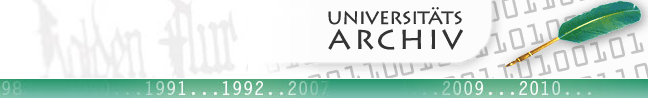 Aktenaussonderung          Akz. Nr.:	vom Archiv ausgefüllt]          Bestand Nr.: 	[vom Archiv ausgefüllt]I. Abliefernde StelleBezeichnung der abliefernden Stelle:	     Lehrgebiet:  	     Dezernat: 	     Sachgebiet:	     Ansprechpartner: 	        Tel.:		     					Gebäude / Zimmer:         Email:	     Datum der Abgabe: 	[vom Archiv ausgefüllt]II. Formelle InformationenMenge:      Ist die Aufbewahrungsfrist abgelaufen?	     Gibt es eine Aktenplan / Ablagesystem? 	     Archivalientypen (analog / digital): 	     Konservatorischer Zustand: 	     III. Inhaltliche InformationenLaufzeit:	     Zuständigkeit: 	     Inhalt: 		     Bemerkungen:       